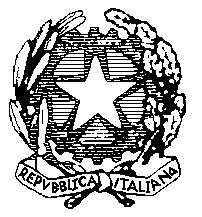 MINISTERO DELL’ISTRUZIONE, DELL’UNIVERSITÀ E DELLA RICERCAISTITUTO COMPRENSIVO POLLICA “G. PATRONI”Scuole dell’Infanzia, Scuole Primaria e Scuole Secondarie di Primo Gradodei Comuni di: Pollica – S. Mauro  – Montecorice Via Lombardi, 52 – 84068 Pollica (SA)Prot.______Luogo, _____________Al Sig Medico curantedello/a Studente/ssa_________________________                                                                                                                                                   PROPRIA SEDEIl sottoscritto ____________Dirigente Scolastico del _______________________________CHIEDEalla S.V. il rilascio di un certificato di idoneità all’attività sportiva non agonistica allo/a studente/ssasopracitat__ Il Dirigente Scolastico										___________----------------------------------------------------------------------------------------------------Regione CAMPANIA   A.S.L. _______CERTIFICATO IDONEITà SPORTIVA NON AGONISTICACognome ________________  Nome _________________ nat__ a______________________il ____________ residente a _________________ in via ________________________ n. ___ n. iscrizione al S.S.N. _________________il soggetto sulla base della visita da me effettuata, dei valori di pressione arteriosa rilevati, nonché del referto del tracciato ECG eseguito in data …………………. risulta in stato di buona salute e non presenta controindicazioni in atto alla pratica di attività sportive non agonistiche.Il presente certificato ha validità annuale alla data del rilascio e può essere utilizzato solo per uso scolastico._________________, lì ______________                               _________________________ Timbro e firmaNB: Certificato gratuito - Codice esenzione ticket per ECG n.I01-------------------------------------------------------------------------------------------									Al Dirigente Scolastico                               Del __________________ _l_sottoscritt_ ______________ residente a _________________ via ___________________genitore dell’alunn__ ______________________________ iscritt__ alla classe ___ sez. __  autorizza _l_ propri__ figli__ ad iscriversi al gruppo Sportivo a.s. 2021/22 e partecipare alle attività pomeridiane e alle varie Fasi dei Campionati Studenteschi.Data________________                                                            ______________________                                                                                                                              Firma del genitoreTel. e Fax 0974/901466C.F. 93030180652C.F. 93030180652C.I.: SAIC8BQ007E-MAIL:SAIC8BQ007@ISTRUZIONE.ITE-MAIL:SAIC8BQ007@ISTRUZIONE.ITPEC: SAIC8BQ007@PEC.ISTRUZIONE.ITPEC: SAIC8BQ007@PEC.ISTRUZIONE.IT